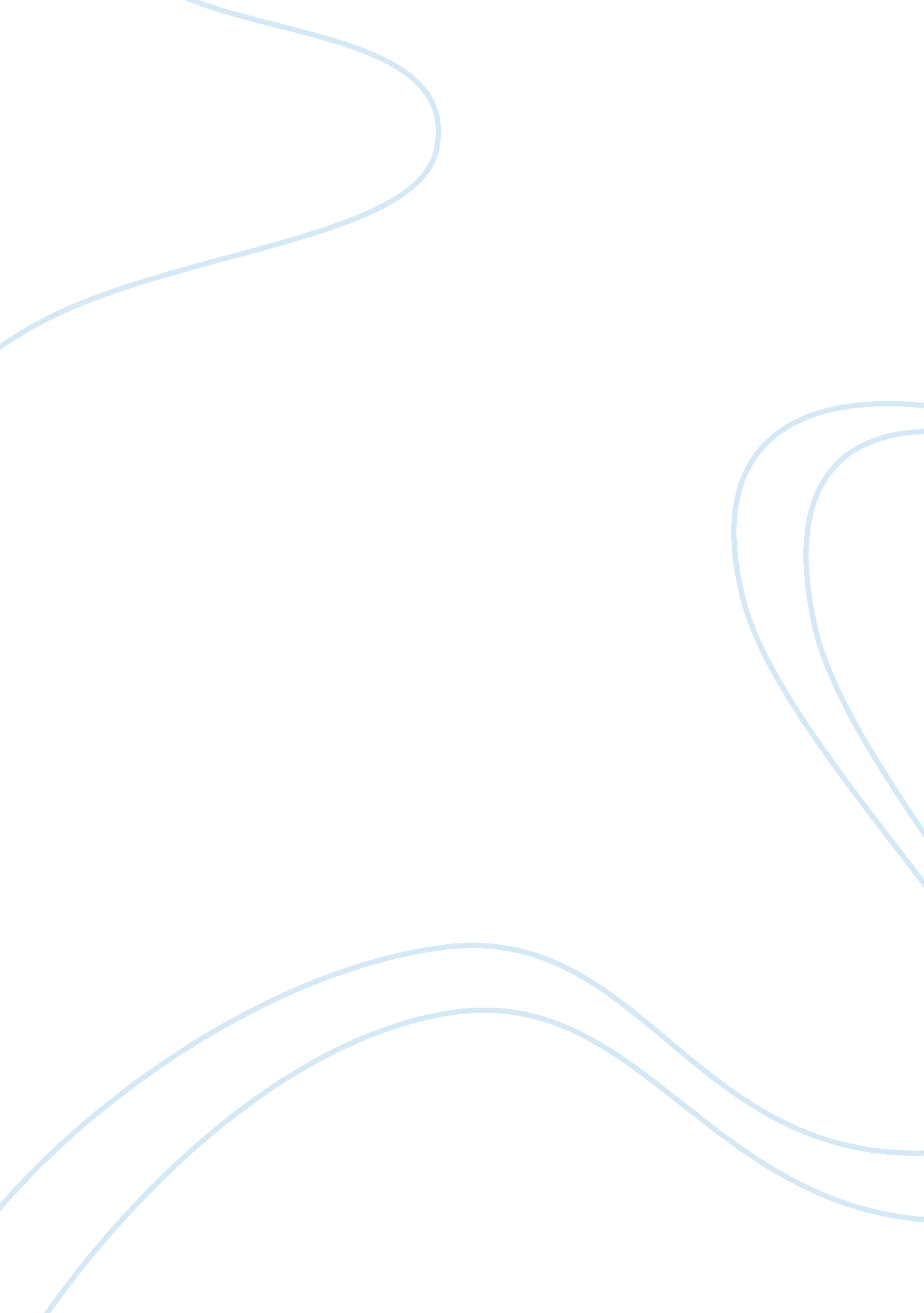 The advantage and the detriments of using internetTechnology, Internet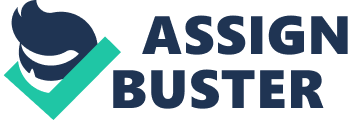 The honourable headmaster, and staff of my shcool. The honourable the Juries and my English teachers. Ladies and Gentlemen. First of all, I want to say thanks for our almighthy God who has given ushealthso we can meet in this nice room today. And I don't forget to express my gratitude to the juries who have given me the opportunity to stand here for conveying a speech in front of you all. And then I say thank you very much for all the participants and the udience that give me support to deliver my speech. Ladies and Gentlemen. At this time I will convey a speech in front of you by little the Advantages and the Detriments of using internet. Internet is a program that has been created to connect thecommunicationfrom one computer to all the computer in the world. Internet usually use by students, businessmen, and etc. Internet have many advantages for us. The advantages is we can find a lot of informations, knowledges, entertainments, nd business informations. Although Internet have a lot of advantages. Internet have many detriments too. The detriments arise because many people who abuse It like playing game too often, waste time, not take knowledge, hackers, dirty advertisements, look at pornography picture and wastemoney. I think It's enough for today. Thank you for all the Juries and all the audience. Last but not least, I give one statement for " Browse this world by Internet but don't forget for the consequence of Internet". 